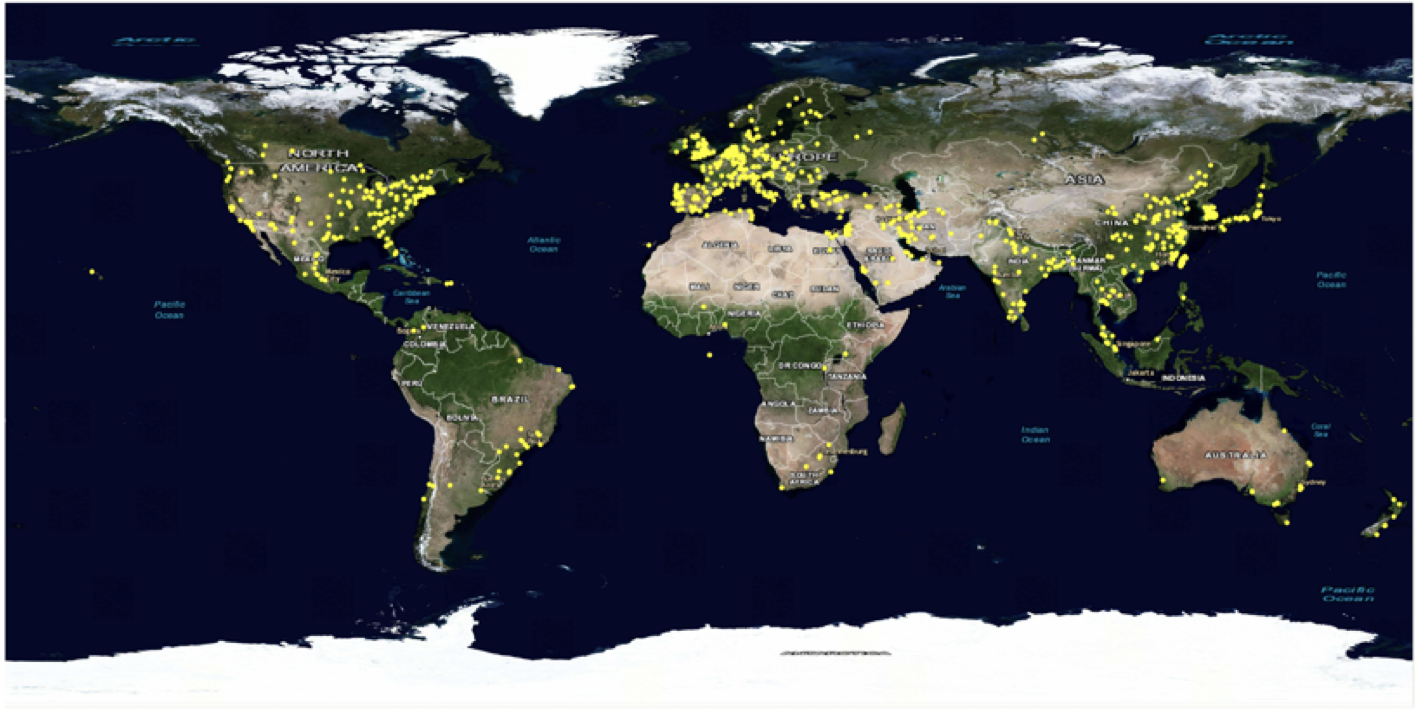 Figure S1 The geographical distribution of institutions.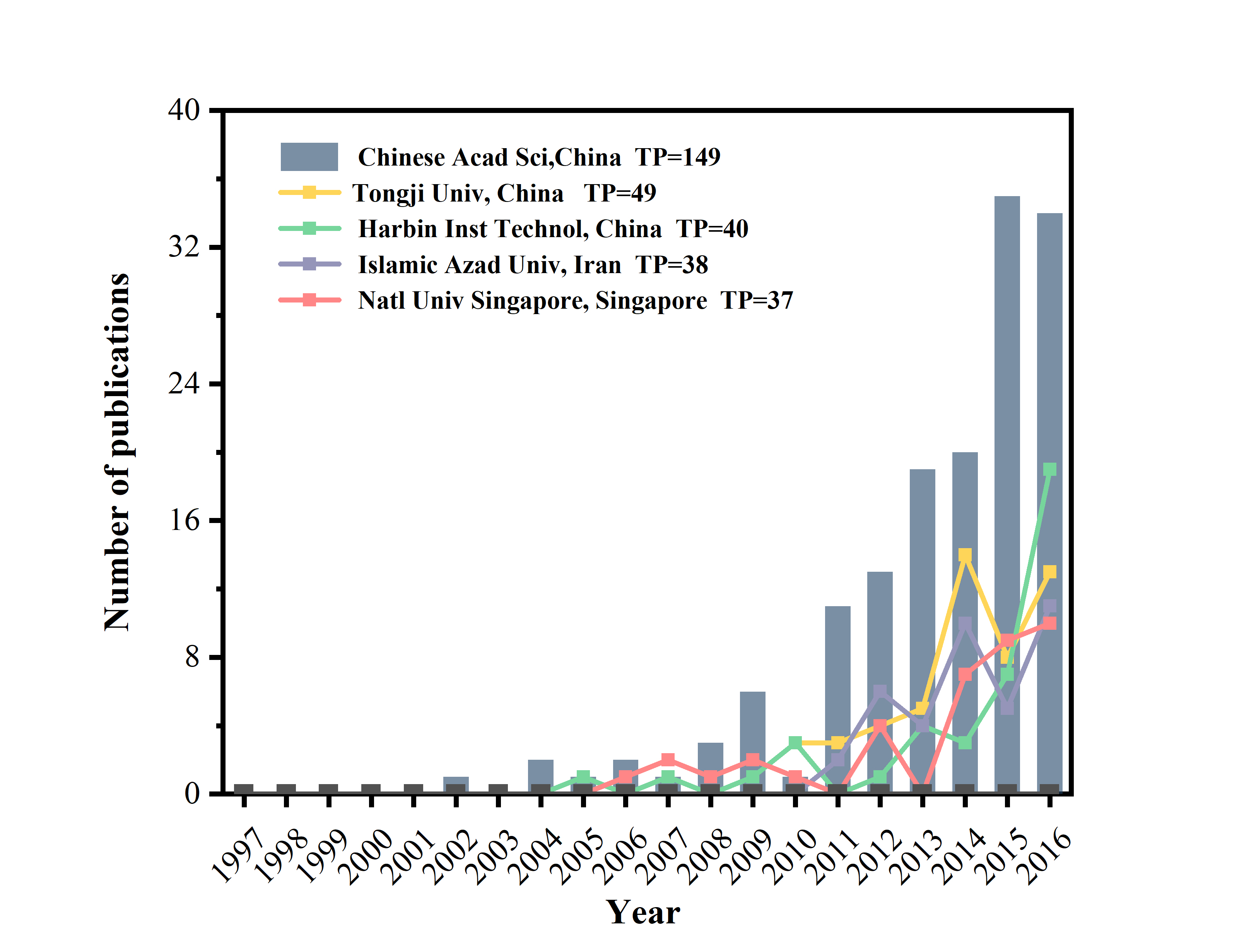 Figure S2 The number of publications of the top 5 productive institutions during 1997–2016. TP: the total number of publications.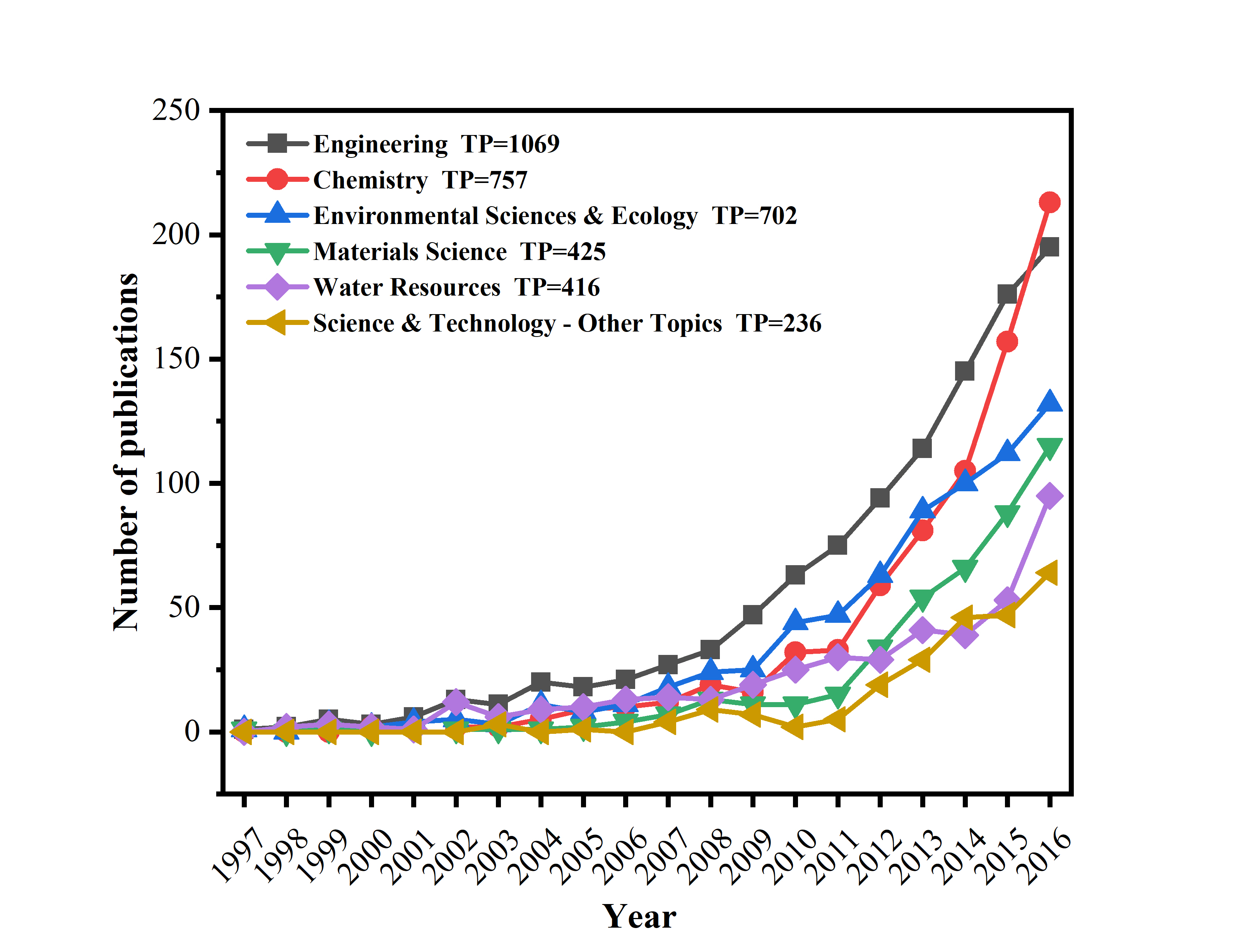 Figure S3 The number of articles of the top 6 productive subject categories.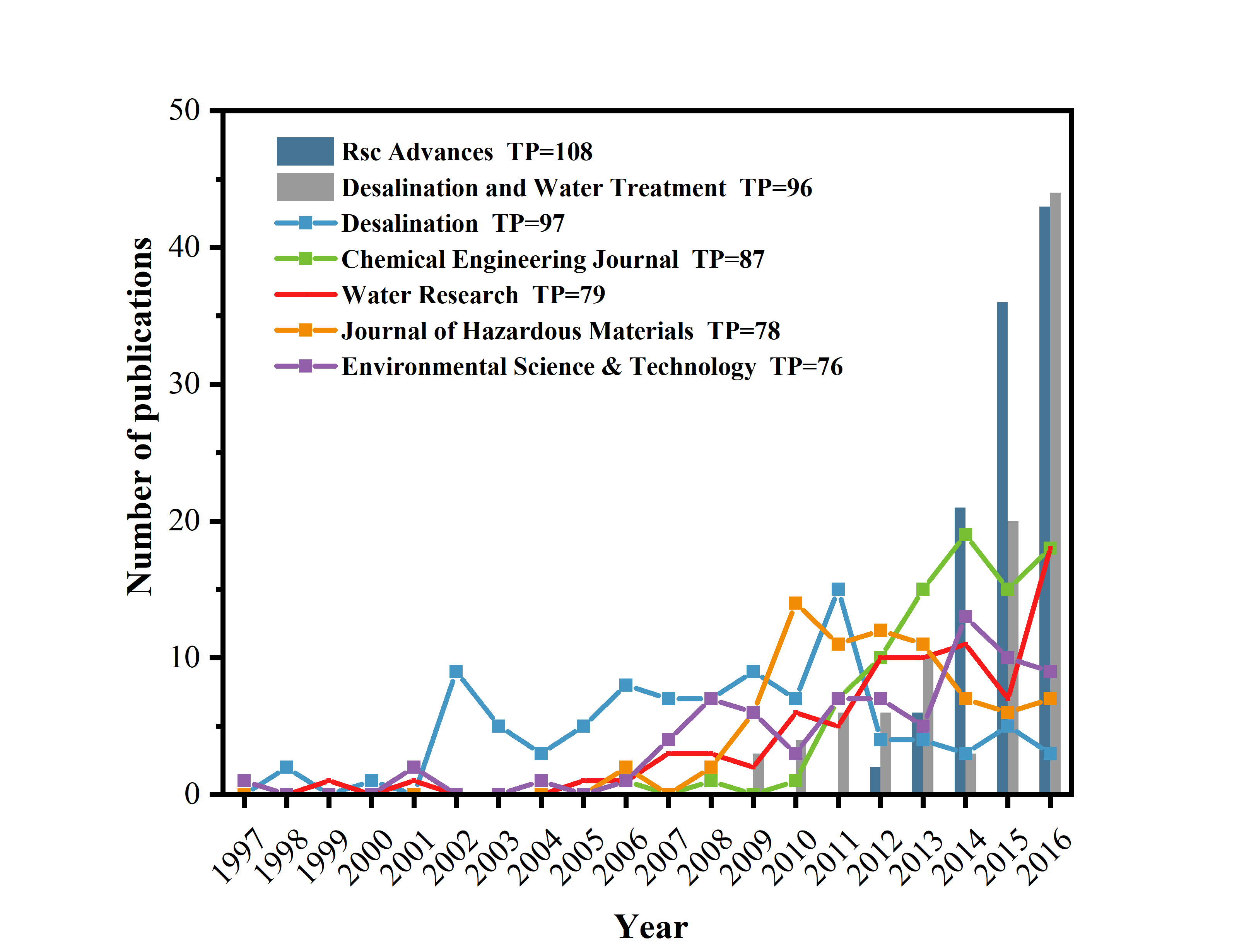 Figure S4 The number of articles of the top 5 productive journals during 1998–2013.